SILK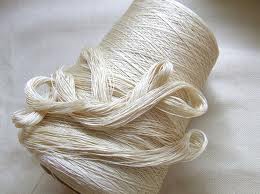 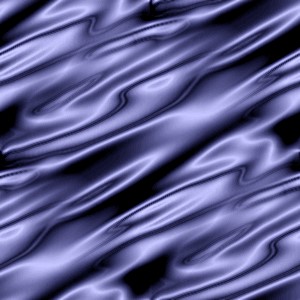 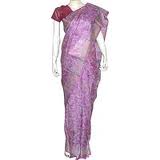 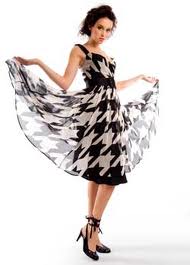 PORCELAIN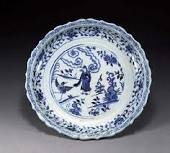 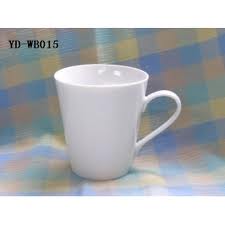 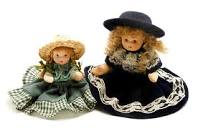 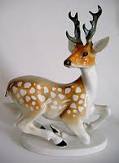 MECHANICAL CLOCKS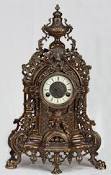 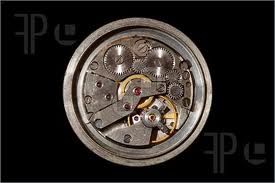 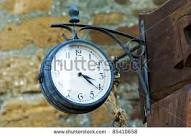 PRINTING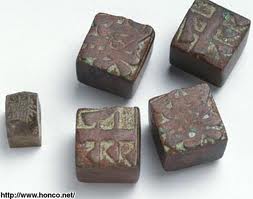 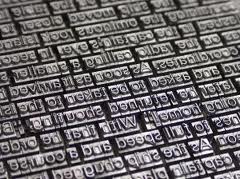 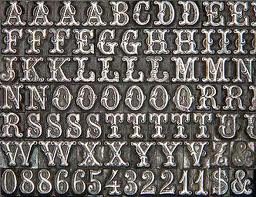 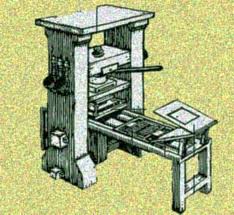 GUNPOWDER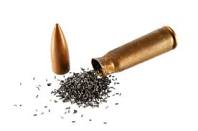 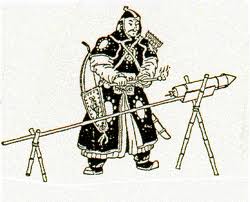 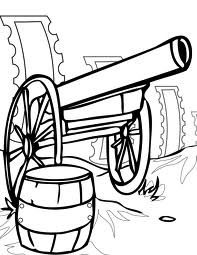 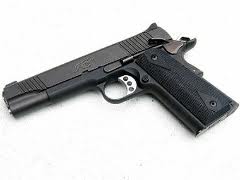 PAPER MONEY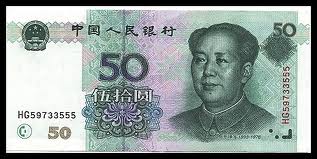 MAGNETIC COMPASS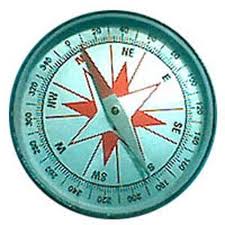 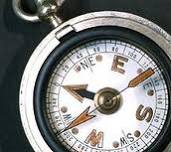 